Приложение № 6к Административному регламенту по предоставлению муниципальной услуги Форма заявления о предоставлении муниципальной услуги                                                                               Главе Арамильского городского округаИ.О. Фамилиягр. _________________________________________________________________________проживающего _____________________________________________________________________________________________________телефон _______________________________Заявлениео постановке на учет граждан, нуждающихся 
в предоставлении жилого помещения1. 	Заявитель _____________________________________________________________ (фамилия, имя, отчество (при наличии), дата рождения, СНИЛС) Телефон: _________________________________________________________________________ Адрес электронной почты: _________________________________________________________________________________ Документ, удостоверяющий личность Заявителя: наименование: _____________________________серия, номер ______________________________ дата выдачи: ____________________________ кем выдан: __________________________________________________________________________________________________________________________________________________________код подразделения: ____________________________.Адрес регистрации по месту жительства: ______________________________________________ __________________________________________________________________________________2. Представитель Заявителя: Физическое лицо  Сведения о представителе: __________________________________________________________ (фамилия, имя, отчество (при наличии)___________________________________________________________________________________________________Документ, удостоверяющий личность Заявителя: наименование: _____________________________ серия, номер ______________________________ дата выдачи: ____________________________ кем выдан: __________________________________________________________________________________________________________________________________________________________ Контактные данные ________________________________________________________________ (телефон, адрес электронной почты)Документ, подтверждающий полномочия представителя Заявителя: ________________________________________________________________________________ Индивидуальный предприниматель  Сведения об индивидуальном предпринимателе: 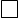 Полное наименование _____________________________________________________________ ОГРНИП_________________________________________________________________________ ИНН_____________________________________________________________________________  Контактные данные ________________________________________________________________ (телефон, адрес электронной почты)Документ, подтверждающий полномочия представителя Заявителя: _________________________________________________________________________________ Юридическое лицо  Сведения о юридическом лице: Полное наименование_____________________________________________________________ ОГРН___________________________________________________________________________ ИНН_____________________________________________________________________________  Контактные данные ________________________________________________________________ (телефон, адрес электронной почты)Сотрудник организации              Сведения о представителе: __________________________________________________________ (фамилия, имя, отчество (при наличии)Документ, удостоверяющий личность представителя Заявителя: наименование: ____________________________________________________________________ серия, номер _____________________________дата выдачи: _____________________________ Контактные данные ________________________________________________________________ (телефон, адрес электронной почты)Документ, подтверждающий полномочия представителя Заявителя: _________________________________________________________________________________ Руководитель организации  Документ, удостоверяющий личность представителя Заявителя: наименование: ____________________________________________________________________ серия, номер _____________________________дата выдачи: _____________________________ Контактные данные ________________________________________________________________ (телефон, адрес электронной почты)Документ, подтверждающий полномочия представителя Заявителя: _____________________________________________________________________________ Категория Заявителя: Малоимущие граждане 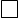 Наличие льготной категории 	 Причина отнесения к льготной категории: 4.1. Наличие инвалидности  Инвалиды  Семьи, имеющие детей-инвалидов  Сведения о ребенке-инвалиде:  ________________________________________________________________________________ (фамилия, имя, отчество (при наличии)Дата рождения ___________________________________________________________________ СНИЛС __________________________________________________________________________ 4.2.Участие в войне, боевых действиях, особые заслуги перед государством  Участник событий (лицо, имеющее заслуги)  Член семьи (умершего) участника  Удостоверение ___________________________________________________________________ 4.3.Ликвидация радиационных аварий, служба в подразделении особого риска  Участник событий  Член семьи (умершего) участника  Удостоверение ___________________________________________________________________ 4.4.Политические репрессии  Реабилитированные лица 	 Лица, признанные пострадавшими от политических репрессий  Документ о признании пострадавшим от политических репрессий_________________________             4.5.Многодетная семья  Реквизиты удостоверения многодетной семьи: __________________________________________ (номер, дата выдачи, орган (МФЦ) выдавший удостоверение) 4.6.Категории, связанные с трудовой деятельностью  Документ, подтверждающий отнесение к категории _____________________________________ 4.7.Граждане, страдающие хроническими заболеваниями  Заключение медицинской комиссии о наличии хронического заболевания ________________________________________________________________________________.   5.   Основание для постановки на учет Заявителя (указать один из вариантов): 5.1.Заявитель не является нанимателем (собственником) или членом семьи нанимателя (собственника) жилого помещения   5.2.Заявитель является нанимателем или членом семьи нанимателя жилого помещения по договору социального найма, обеспеченным общей площадью на одного члена семьи меньше учетной нормы  Реквизиты договора социального найма _____________________________________________________________________________ (номер, дата выдачи, орган, с которым заключен договор) 5.3.Заявитель является нанимателем или членом семьи нанимателя жилого помещения социального использования, обеспеченным общей площадью на одного члена семьи меньше учетной нормы  Наймодатель жилого помещения: -Орган государственной власти 	-Орган местного самоуправления 	 - Организация  Реквизиты договора найма жилого помещения_______________________________________ (номер, дата выдачи, орган, с которым заключен договор)5.4. Заявитель является собственником или членом семьи собственника жилого помещения, обеспеченным общей площадью на одного члена семьи меньше учетной нормы  Право собственности на жилое помещение: 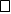 Зарегистрировано в ЕГРН Не зарегистрировано в ЕГРН 	 Документ, подтверждающий право собственности на жилое помещение__________________ Кадастровый номер жилого помещения ______________________________________________ Заявитель проживает в помещении, не отвечающем по установленным для жилых помещений требованиям  Семейное положение: Проживаю один               Проживаю совместно с членами семьи  Состою в браке          Супруг: __________________________________________________________________________ (фамилия, имя, отчество (при наличии), дата рождения, СНИЛС) Документ, удостоверяющий личность:наименование:____________________________________________________________________ серия, номер ______________________________дата выдачи: ____________________________ кем выдан: ______________________________________________________________________ код подразделения: ________________________________________________________________ Адрес регистрации по месту жительства: _____________________________________________ Реквизиты актовой записи о заключении брака_________________________________________ (номер, дата, орган, место государственной регистрации) Проживаю с родителями (родителями супруга)      8.1.ФИО родителя_______________________________________________________________ (фамилия, имя, отчество (при наличии), дата рождения, СНИЛС) Документ, удостоверяющий личность:наименование: _______________________________________ серия, номер ______________________________дата выдачи: ____________________________ кем выдан: _______________________________________________________________________ Адрес регистрации по месту жительства: ________________________________________________________________________________  8.2.ФИО родителя_____________________________________________________________ (фамилия, имя, отчество (при наличии), дата рождения, СНИЛС) Документ, удостоверяющий личность:наименование: ____________________________________________________________________ серия, номер ______________________________дата выдачи: ____________________________ кем выдан: _______________________________________________________________________ Адрес регистрации по месту жительства: ________________________________________________________________________________ Имеются дети  ФИО ребенка____________________________________________________________________                                            (фамилия, имя, отчество (при наличии), дата рождения, СНИЛС)  Документ, удостоверяющий личность: наименование: ____________________________________________________________________ серия, номер ______________________________дата выдачи: ____________________________ кем выдан: _______________________________________________________________________ Реквизиты актовой записи о рождении ребенка_________________________________________ (номер, дата, орган, место государственной регистрации) Имеются иные родственники, проживающие совместно  ФИО родственника_____________________________________________________________                                                 (фамилия, имя, отчество (при наличии), дата рождения, СНИЛС)  Документ, удостоверяющий личность: наименование: ____________________________________________________________________ серия, номер ______________________________дата выдачи: ____________________________ кем выдан: _______________________________________________________________________ Адрес регистрации по месту жительства: _________________________________________________________________________________ Полноту и достоверность представленных в запросе сведений подтверждаю. Я, ____________________________________________________________________________ , даю  свое  согласие  на  получение,  обработку и передачу моих персональных данных  согласно Федеральному закону от 27.07.2006 № 152-ФЗ «О персональных данных».Дата   	                                                                    Подпись Заявителя __________________